Список литературы на лето А. Барто. Стихи. " Веревочка."  "Вовка – добрая  душа."   "В  школу."А.М. Волков. "Волшебник Изумрудного города"А.С.Пушкин “Сказка о царе Салтане”, “Сказка о мертвой царевне и семи богатырях”А.Толстой “Золотой ключик или Приключения Буратино”Б. Житков. "Как я ловил человечков."В. Бианки. Синичкин календарь. Лесные домишки. Оранжевое горлышко.  “Хвосты”, “Чей нос лучше”, “Кто чем поет?”, “Как муравьишка домой спешил” и др.В. Драгунский. "Он живой и светится…" , " Тайное становится явным"В. Катаев "Дудочка и кувшинчик".В. Осеева. "Волшебное слово", "Почему?", "Синие листья".Г. Снегирев. "Скворец." " Хитрый бурундучок" и другие рассказы.Г.Б.Остер. "Зарядка для хвоста"Д. Родари "Путешествие Голубой стрелы"Д.Н.Мамин-Сибиряк “Серая шейка”Л.Н.Толстой “Три медведя”, “Котенок”, “Булька”, “Два товарища”М. Пришвин. "Еж." " Ребята и утята."Н. Носов. "Живая шляпа". "Дружок". "Фантазеры". "Карасик". "Веселая семейка" и другие рассказы. "Приключения Незнайки и его друзей".Н. Сладков. "Разноцветная земля." " Лесные сказки".П. Бажов "Серебряное копытце", .П. Ершов "Конек-горбунок".Э.Н.Успенский “Крокодил Гена и его друзья”, “Дядя Федор, пес и кот”Дорогие ребята!Перед вами список книг для чтения летом. Это книги  прекрасных поэтов и писателей. Надеюсь, что каждый из вас выберет себе книги, которые станут хорошими советчиками и подарят много радостных минут своему читателю.Заведите  читательский дневник - обычную тетрадь. Как должна выглядеть эта тетрадь? В ней должны быть такие записи:дата чтения;         автор произведения;        название;        главные герои; чем понравилось (или не понравилось) произведение.Ещё можно самому нарисовать иллюстрацию  к прочитанному тексту.Поработайте над дизайном каждой страницы, ведь красиво оформленный дневник вести намного приятней. Можно выделить заголовки цветной пастой, а остальное заполнять обычной.Приятного чтения!(Примерное оформление смотри ниже)дата чтенияавторназваниеглавные героиМоё мнение8 июняВ.П. Катаев"Цветик- семицветик"Девочка Женя Девочке Жене  незнакомая старушка дарит волшебный цветок. Женя поначалу использует волшебство цветка на пустяки. Но потом , когда  у неё остаётся последний лепесток, она  совершает добрый поступок - избавляет  Витю от хромоты. Я думаю, что Женя научилась отличать важное от неважного . На её примере автор научил этому и нас, читателей.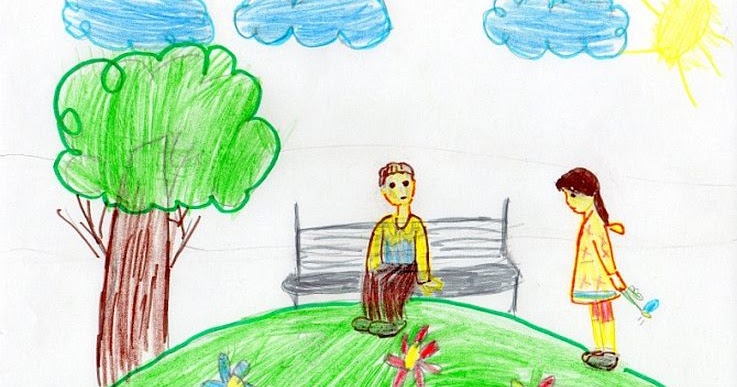 